Correct these sentences about the laundry worker. 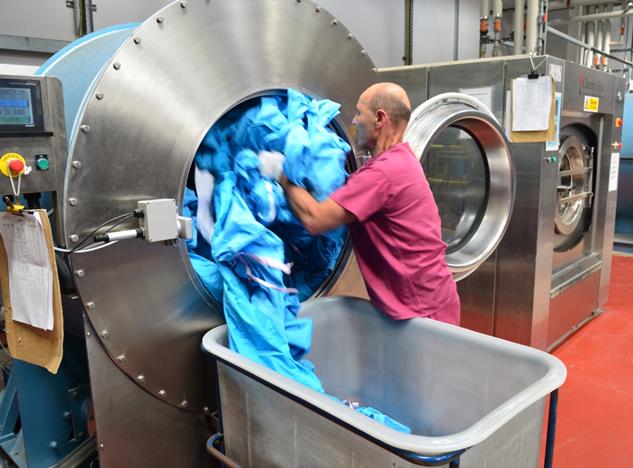 1. He is job is a laundry worker.________________________________________________2. He is get paid $15 dollars 1 hour.________________________________________________3. He watching closths in the watching machine._________________________________________________4. His job duties are to sort load unload fold the laundry._____________________________________________________________________________5. I think he not get very much pay. _____________________________________________________________________________6. He works on haspital.  ________________________________________________________7. He part time work 30 hour a week.  ______________________________________________8. He put on gloves gown before he start to work._____________________________________________________________________________Correct these sentences about the laundry worker. 1. He is job is a laundry worker.______________________________________________2. He is get paid $15 dollars 1 hour.______________________________________________3. He watching closths in the watching machine._______________________________________________4. His job duties are to sort load unload fold the laundry._____________________________________________________________________________5. I think he not get very much pay. _____________________________________________________________________________6. He works on haspital.  ________________________________________________________7. He part time work 30 hour a week.  ______________________________________________8. He put on gloves gown before he start to work._____________________________________________________________________________